Club demandeur : 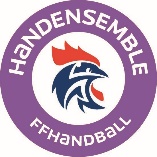 Thématique de l’action : Le public scolarisé (primaire, collège, lycée)Le public en Quartier Prioritaire de la Politique de la Ville (QPV)/ les structures sociales /       les accueils de loisirs / les temps périscolaires Le public porteur de handicap Le public féminin Les nouvelles pratiques (Handfit, baby-hand, Hand à 4) Les pratiques estivales (BeachHand)          UNIQUEMENT RESERVE AUX COMITESVotre projet : 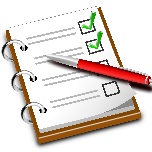 Piece à fournir : La fiche action et la fiche de demande de prêt doivent être envoyées, complétées et signées à                  l’adresse suivante : 6000000.president@ffhandball.net / 6000000.evilliers@ffhandball.netCopie de la responsabilité civile du club *Les dégradations ou les pertes survenues pendant la période du prêt seront facturées au club ou à l’association des éléments défectueux.**Le matériel non retourné dans le délai fixé entre les deux parties, entraînera une amende.Club : 	Date de prêt : 							Date de retour :Coordonnées de l’emprunteur (Nom, Prénom, Téléphone, Mail) : ***La mascotte doit être rendue avec une facture à l’appui, justifiant le nettoyage auprès d’un pressing.Signatures : Le représentant du club / comité					Le représentant de la Ligue Nom du matérielQuantitéEtat du matérielEtat de retourKIT BABY-HANDKIT HANDFITKIT 1er PAS BUT HAND à 4KIT HANDFAUTEUIL (2)FAUTEUILS (8)PAIRE DE BEACH (COMITES) MINI BUTBUT DE SANDBALLRADAR DE TIRCARAVANE DU HANDBALL (COMITES)POP-UPROLL-UPORIFLAMMEMASCOTTE ***KIT AFFICHAGE